7 июня начался с беседы о здоровом образе жизни и продолжился конкурсом рисунков «Я за ЗОЖ»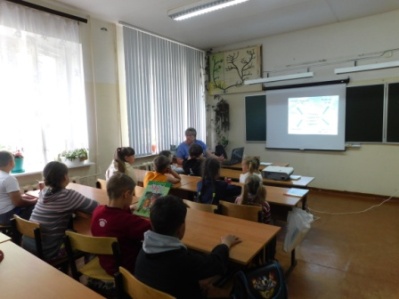 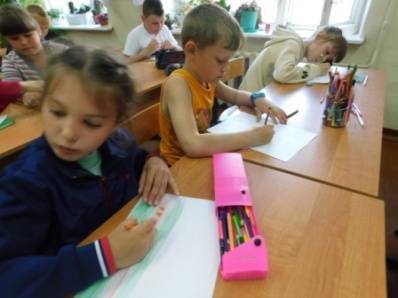 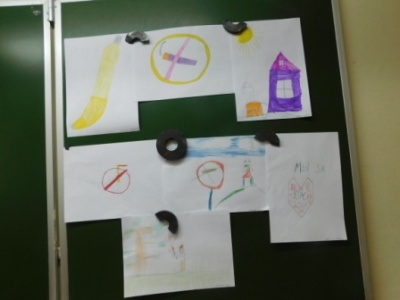 Затем тема дня продолжилась в библиотеке у Васановой Ольги Александровны.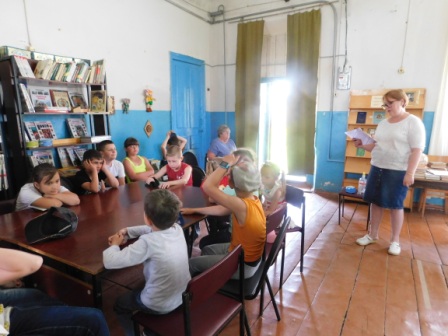 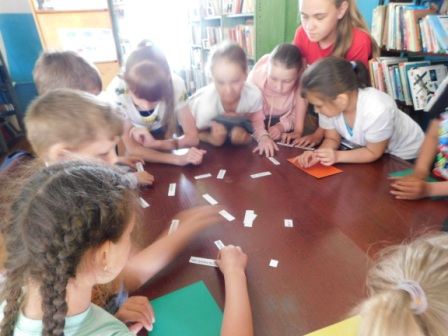 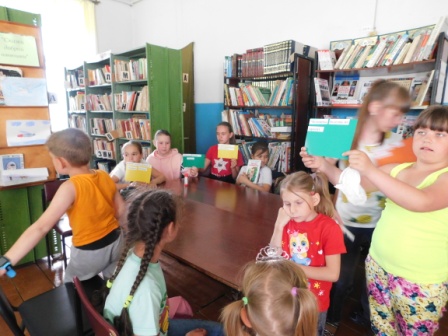 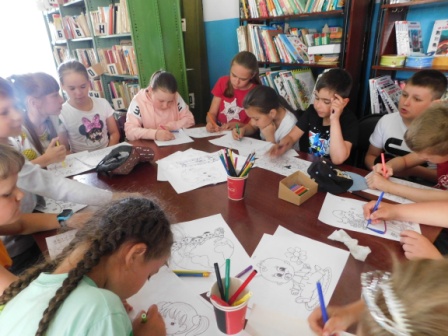 Завершился день ЗОЖ играми на свежем воздухе. Успели поиграть до грозы!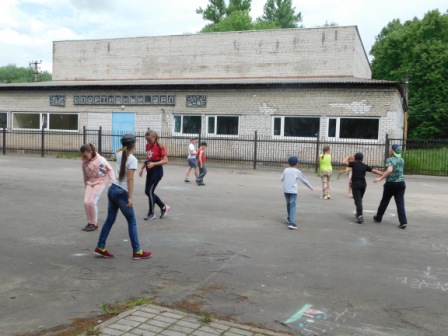 